Past Recordings on Maddie’s Pet Forumhttps://forum.maddiesfund.org/communityconversations
Find the recording of this meeting later today on Maddie’s Pet Forumhttps://maddies.fund/awleadershiproundup121721Box link of file recording: https://maddiesfund.box.com/s/ejmowzqwkrtq1dbir2zj4635p7cv2u3hFriday meeting registration pagehttps://maddies.fund/Register_AWLeadershipRoundup
https://us02web.zoom.us/meeting/register/tZEud-2orzMrHtLTuNo0GbrSNeCQlQkdWKApMonday meeting registration link (for shelter staff and committed volunteers)
https://maddies.fund/Register_ShelterRescueSupport

https://us02web.zoom.us/meeting/register/tZUqc-6spj0jHtES3GWxrpaG6L3HcbMh_dCu123 attendeesAgenda Welcome – Kristen Hassen, American Pets Alive! 
Kristen.hassen@americanpetsalive.org     QOTD: What is the most significant thing happened in your org or to you or in animal welfare in general in 2021?Is there anything you want to share with the group to close out the year?NO NEED TO RE-REGISTER FOR THESE CALLS FOR 2022.Make sure that these calls are on your calendar for 2022.  Please go into the calendar invite and adjust the recurrence to “every Friday” or “every Monday.”

Link to join the Friday calls https://maddies.fund/FridayLeadershipCalls 
Link to join the Monday callshttps://maddies.fund/MondayShelterRescueCallsMary's Motivation – words of wisdom for 2022
       -     Be nimble!Take risksSay yesFind your super-power and use itShout out your favorite curse word 🙂
On Maddie’s Pet Forum you can post about supporting each other in the aftermath of the tornadoes – add your needs and sharing resources. 

Tornado Outbreak (AR, IL, KY, MS, MO, TN)Post Your Needs and Resources on Maddie’s Pet Forum https://maddies.fund/TornadoNeedsAndResourcesNational updates / shared links
Next Community Convo is Friday, Jan 7 then Monday, Jan 10.    Community Conversation calls:NO NEED TO RE-REGISTER FOR 2022
We want to make sure that these calls are on everyone’s calendars for 2022.  Please go into the calendar invite and adjust the recurrence to “every Friday”.  We want to make sure we see all of your lovely faces each Friday!
Same login info as before: 
Link/numbers to join the Friday calls  Join Zoom Meetinghttps://maddies.fund/FridayLeadershipCalls 

Meeting ID: 853 0401 8146 
Passcode: Fridays 

One tap mobile +16699006833,,85304018146# US (San Jose) +12532158782,,85304018146# US (Tacoma) Dial by your location +1 669 900 6833 US (San Jose) +1 253 215 8782 US (Tacoma) +1 346 248 7799 US (Houston) +1 646 558 8656 US (New York) +1 301 715 8592 US (Washington DC) +1 312 626 6799 US (Chicago) 

Meeting ID: 853 0401 8146 

Find your local number: https://us02web.zoom.us/u/khfi4esmpLink/numbers to join the Monday calls is Join Zoom Meeting https://maddies.fund/MondayShelterRescueCalls 

Meeting ID: 817 4748 6945 

Passcode: Mondays One tap mobile +16699006833,,81747486945# US (San Jose) +13462487799,,81747486945# US (Houston) Dial by your location +1 669 900 6833 US (San Jose) +1 346 248 7799 US (Houston) +1 253 215 8782 US (Tacoma) +1 301 715 8592 US (Washington DC) +1 312 626 6799 US (Chicago) +1 646 558 8656 US (New York) 


Find your local number: https://us02web.zoom.us/u/kbX7rEItXb
Shared links
Kristen - I promised to make this a happy call so won’t belabor this - but I wanted to share this exceptional piece by science writer Ed Yong: Really comprehensive look at the concerns around Omicrcon https://www.theatlantic.com/health/archive/2021/12/america-omicron-variant-surge-booster/621027/Sharon Harvey - Ted Talk https://www.ted.com/talks/chimamanda_ngozi_adichie_the_danger_of_a_single_story?language=enKathy Duncan - Anne Murray documentary on CBC
https://www.cbc.ca/documentaries/specials/anne-murray-full-circle-1.6254011
How to watch in the UShttps://cybernews.com/how-to-use-vpn/watch-cbc-in-the-usa/Kathy Duncan @Sharon Harvey, this is absolutely the best use of an ABBA song in our Industry - Great job to the SPCA of Wake County in 2011 - they tool a lot of heat from the legal team with ABBA, but they persevered and did a lip dub video: https://spcawake.org/take-a-chance-on-me/Kay Stout fundraiser (Bella SPCA) at Aspen Ranch, OK https://www.aspenranchok.com/Nora Vondrell - Industry Engagement Working Group - nvondrell@sicsa.orgMaddie’s Candid Conversationshttps://forum.maddiesfund.org/candidconversationsAimee Sadler – New webinar series with Dogs Playing for Life https://dogsplayingforlife.com/webinars/Cuddly.com - Pet Pantry survey https://docs.google.com/forms/d/e/1FAIpQLSeo9unmSgUUxVf6U8XqOd3AWHlAjWj-U5sQyDEnfCQ65oUTow/viewform?usp=sf_link Jamie Case – Human Animal Support Services Partner Organization information: https://www.humananimalsupportservices.org/get-involved-animal-welfare/Brent Toellner - Belleville Area Humane Society has turned to the online dating forum for farmers called FarmersOnly.com in hopes of helping find beloved barn cats outdoor spaces in which to thrive.https://www.facebook.com/BellevilleAreaHumaneSociety/posts/10159635015568139Dr. Julie Levy – Floridians for Pet Protections https://www.flpetprotections.org/thestandardArin Greenwood - Please, please reach out at aringreenwood@gmail.com if you ever want to chat about a possible blog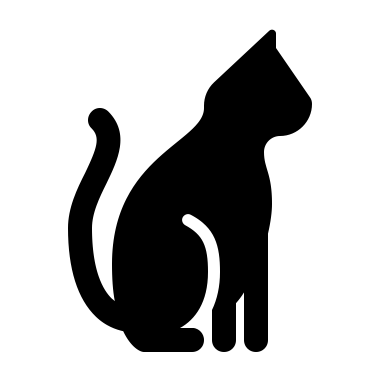 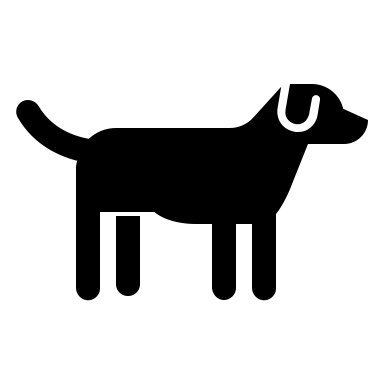 CHAT SESSION07:55:27 From Kathy Duncan to Everyone: Anne Murray documentary on CBC	https://www.cbc.ca/documentaries/specials/anne-murray-full-circle-1.625401107:55:44 From kristen hassen to Everyone:	Are there any questions YOU would like to ask the group today?07:56:08 From Kathy Duncan to Everyone: Here’s how to watch in the US	https://cybernews.com/how-to-use-vpn/watch-cbc-in-the-usa/07:58:00 From tracy McQuarrie to Everyone:	Hello from a hot South Africa 🙂07:58:06 From Chris Fitzgerald to Everyone:	Hello, everyone07:58:43 From Alison @Maddie's (she/her) to Everyone:	NO NEED TO RE-REGISTER FOR THESE CALLS FOR 2022:
	Link to join Friday calls	https://maddies.fund/FridayLeadershipCalls	Link to join the Monday calls	https://maddies.fund/MondayShelterRescueCalls07:59:31 From Elena @Shelterluv to Everyone:	Alison @Maddies — love that video so much!07:59:41 From Alison @Maddie's (she/her) to Everyone:	Thanks Elena!  Smiles!!07:59:55 From Kathy Duncan to Everyone:	@Tracy - South Africa?????  That is awesome.  I watched the holiday movie Holiday in the Wild - Rob Lowe AND Elephant Sanctuary!!!08:00:10 From Karen Spaulding to Everyone:	Hi All! I new here. I just took over the Southeast Volusia Humane Society.08:00:14 From Kelly Clardy to Everyone:	I’ve got my holiday background!08:00:33 From Emily Klehm to Everyone:	I’m wearing a LIGHT UP Christmas sweatshirt lol08:00:34 From Elena @Shelterluv to Everyone:	Red tie here!08:00:39 From Kathy Duncan to Everyone:	That’s assuming you have boobs, @Mary….LOL08:00:59 From Alison @Maddie's (she/her) to Everyone:	LOVE IT Emily Klehm!!08:01:38 From Kelly Clardy to Everyone:	We have a small antler headband made for a small dog, that we put on Buster (our cat). It lasts about 10 seconds, and he hates it. But we love it.08:04:01 From Alison @Maddie's (she/her) to Everyone: Mary’s Motivation for 2022Be nimble!Take risksSay yesFind your super-power and use itShout out your favorite curse word 🙂08:04:56 From Chris Fitzgerald to Everyone:	Thanks, Mary.  We appreciate you and Maddie's Fund. And with your kind words, I can now count you as the second person happy to see my face.  The first is my youngest daughter who tells me that she loves my pretty blue eyes on the regular.
08:05:37 From Alison @Maddie's (she/her) to Everyone:	Tornado Outbreak (AR, IL, KY, MS, MO, TN)	Post Your Needs and Resources on Maddie’s Pet Forum	https://maddies.fund/TornadoNeedsAndResources08:05:40 From Alex James to Everyone:	I love your dinosaurs, Mary. 😁 Every. Single. Call. 2022 is going to be a great & nimble, risk taking year! Thank you and everyone else here!08:05:44 From Nancy McKenney, Marin Humane to Everyone:	Thanks Mary!08:06:51 From Mary (she/her) @ Maddie's Fund to Everyone:	Awesome hat, Kathleen08:07:03 From Mary (she/her) @ Maddie's Fund to Everyone:	Kelli, you look great08:07:14 From Mary (she/her) @ Maddie's Fund to Everyone:	Way to go, Jamie08:07:15 From Kathleen Olson to Everyone:	Thanks.  It scared the cats at our shelter, though.08:07:22 From Kay Stout to Everyone:	All my biggest achievements are because I took a risk, huge leap, jump off the cliff.08:07:32 From Mary (she/her) @ Maddie's Fund to Everyone:	Way to go, Kay!08:08:03 From Mary (she/her) @ Maddie's Fund to Everyone:	One time on these calls I trimmed my bangs.  Awesome what can happen when you turn off your video.08:08:13 From Alison @Maddie's (she/her) to Everyone:	QOTD: What is the most significant thing that happenedd in your org or to you or animal welfare in general happened in 2021?08:08:47 From Chris Fitzgerald to Everyone:	Most significant thing for RAS - we moved from police to recreation and human services this year.08:08:58 From Mary (she/her) @ Maddie's Fund to Everyone:	What a great way to introduce yourself - I’m Summer from Cuddly.  That is so darn cute08:09:11 From Kathy Duncan to Everyone:	YAAAAAYYYY @Chris!!!!08:09:13 From Jamie Case to Everyone:	HASS Partner Organization information: https://www.humananimalsupportservices.org/get-involved-animal-welfare/08:09:27 From Summer Dolder to Everyone: CUDDLY Pet Pantry Survey	https://docs.google.com/forms/d/e/1FAIpQLSeo9unmSgUUxVf6U8XqOd3AWHlAjWj-U5sQyDEnfCQ65oUTow/viewform?usp=sf_link08:09:34 From Mary (she/her) @ Maddie's Fund to Everyone:	Chris, that is the best news ever!08:10:11 From Jerrica Owen to Everyone:	Good morning all!! No updates from NACA but wishing you all a very Happy Holiday and New Year!!08:10:23 From Mary (she/her) @ Maddie's Fund to Everyone:	Way to go, ShelterLuv!08:10:31 From Alison @Maddie's (she/her) to Everyone:	Maddie’s Candid Conversations	https://forum.maddiesfund.org/candidconversations08:10:44 From Chris Fitzgerald to Everyone:	@ Mary, new animal resource center and doubling our budget will be better news...stick around for 5-10 years08:10:48 From Elena @Shelterluv to Everyone:	Mary, I’m going to have to start wearing one of those $ headbands of yours!08:11:04 From Mary (she/her) @ Maddie's Fund to Everyone:	Awesome, Elena!08:11:31 From Mary (she/her) @ Maddie's Fund to Everyone:	Dino baby steps, Chris08:12:48 From Kelly Clardy to Everyone:	Kathleen that’s awesome!!08:12:51 From Cameron Moore to Everyone:	Wowzer! Great job on that awesome fundraiser!08:13:01 From Chris Fitzgerald to Everyone:	right on, Kathleen08:13:16 From kristen hassen to Everyone:	I promised to make this a happy call so won’t belabor this - but I wanted to share this exceptional piece by science writer Ed Yong: https://www.theatlantic.com/health/archive/2021/12/america-omicron-variant-surge-booster/621027/08:13:26 From kristen hassen to Everyone:	Really comprehensive look at the concerns around Omicron08:13:36 From Kelly Clardy to Everyone:	Cindy, that’s fantastic!!08:14:01 From Kay Stout to Everyone:	Worked with Zach Skow - for he and his family to come to Oklahoma and help with a fundraiser (Bella SPCA) at Aspen Ranch - - www.aspenranchok.com- - it was so much fun - and, for us really successful   $180,000.0008:14:16 From Julie Levy to Everyone:	Wow - great Phillip!08:14:20 From Alex James to Everyone:	👏08:14:20 From Andrea Giorgio to Everyone:	That's incredible!!! Great job!!!08:14:23 From Mary (she/her) @ Maddie's Fund to Everyone:	Wow, Phillip.  That’s incredible.08:14:25 From Tracy - DogtownSA to Everyone:	Brilliant08:14:45 From Jamie Case to Everyone:	LOVE hearing all of these wonderful updates!08:15:19 From Mary (she/her) @ Maddie's Fund to Everyone:	Thanks, Emily.08:15:32 From Karen Spaulding to Everyone:	So exciting to hear all this great news!08:15:42 From Mary (she/her) @ Maddie's Fund to Everyone:	Hurray, Nora.  I was born in Dayton.08:16:14 From Jamie Case to Everyone:	WOOHOO!! I love that so much, Nora!08:16:22 From Steve Marrero to Everyone:	Hello everyone from Liberty County Animal Services in Hinesville, GA08:16:57 From Nora Vondrell to Everyone:	Yay, Mary!08:17:18 From Mary (she/her) @ Maddie's Fund to Everyone:	Yeah for uncomfortable silences08:17:52 From Alison @Maddie's (she/her) to Everyone:	awwww love it Joe!!!08:18:04 From Kathy Duncan to Everyone:	Yaaaay @Joe!!!08:18:24 From Mary (she/her) @ Maddie's Fund to Everyone:	Awesome news Joe!08:18:28 From Kathleen Olson to Everyone:	What a great success for those dogs.08:18:32 From Lexie Dorn to Everyone:	That's incredible!!!08:18:38 From Tim Yeaglin to Everyone:	Good job Joe!08:18:52 From Cindy Flauger to Everyone:	I forgot to note our organization - the Neenah Animal Shelter located in Neenah, WI. Our shelter is very small, so we only have capacity to serve about 700 animals per year, but we are in the midst of a capital campaign to build a new facility to better serve our community.08:19:12 From Kathy Duncan to Everyone:	Congrats @Cindy!!08:19:26 From Mary (she/her) @ Maddie's Fund to Everyone:	That’s great to hear, Emily!08:19:55 From Julie Levy to Everyone:	Great work Joe. What do you think of the movement that is growing to increase commercial dog breeding with the blessing of national animal welfare groups? Some suggest shelters should start breeding dogs. They say commercial breeding/pet stores can be done humanely. https://www.flpetprotections.org/thestandard08:20:38 From Mary (she/her) @ Maddie's Fund to Everyone:	Yeah Kathy!08:20:52 From Cindy Flauger to Everyone:	congrats, Kathy!08:20:56 From Jamie Case to Everyone:	We love having you here, Kathy from Canada!08:21:15 From Mary (she/her) @ Maddie's Fund to Everyone:	Love hearing that, BJ!08:21:27 From Kathy Duncan to Everyone:	And I LOVE being here @Jamie!!08:21:30 From Susan Austin to Everyone:	This is amazing to hear all this success!!!08:21:57 From Alex James to Everyone:	Awesome, BJ!08:21:59 From Kathy Duncan to Everyone:	Great news @B.J.!!!!08:22:19 From Joyce Briggs to Everyone:	BJ - Love this!  What an exciting program!08:22:26 From Karen Spaulding to Everyone:	Congrats!08:22:31 From Aurora Velazquez to Everyone:	that's amazing, congrats!08:22:53 From Sara Purser (they/them) Arizona Animal Welfare League to Everyone:	I'm having computer troubles, so I'll share in chat. I'm at Arizona Animal Welfare League in Phoenix and we're pretty excited that we've been able to distribute over 50,000 lbs of pet food into communities all around the state of Arizona and some into New Mexico. We were able to do this thanks to help from local partners and other rescues!08:23:07 From Arin Greenwood to Everyone:	Wow!08:23:16 From Sharon @MaddieFund to Everyone:	Amazing wins everyone!08:23:34 From Arin Greenwood to Everyone:	Please, please reach out at aringreenwood@gmail.com if you ever want to chat about a possible blog08:24:29 From Susan Austin to Everyone:	Humane Society for Boone County, IN - we distributed more 30,000 lbs of kibble at food banks for our county to keep pets in homes! Paid for 120 spay/neuters to stop litters in low-income homes.08:25:04 From Nancy McKenney, Marin Humane to Everyone:	We worked with a group called Downtown Streets Team (works with unhoused, job training support) to do a pop-up mobile clinic near one of the encampments they served.08:25:09 From Nora Vondrell to Everyone:	Yay Ohio!  OH08:25:43 From Andrea Giorgio to Everyone:	KRYSTYNA YOU ARE DA BEST!!!!08:25:48 From Sharon @MaddieFund to Everyone:	Congratulations Kathy from Canada on your new role. So happy to have you still on these calls!08:25:52 From Karen Spaulding to Everyone:	Way to go!08:26:04 From Alison @Maddie's (she/her) to Everyone:	WOW Sara Purser! That’s a lot of kibble!08:27:09 From kristen hassen to Everyone:	That’s SUCH a good idea!!!08:27:13 From Alison @Maddie's (she/her) to Everyone:	FUN @Karen!!08:27:23 From Lexie Dorn to Everyone:	That’s awesome Karen!08:28:31 From AIMEE SADLER to Everyone:	Nice!, Andrea :) :) :)08:28:45 From Arin Greenwood to Everyone:	Oh my gosh rooster playgroups!08:29:23 From Jamie Case to Everyone:	Belleville REPRESENT!08:29:38 From Nora Vondrell to Everyone:	OMG!  I love that!!08:29:42 From Arin Greenwood to Everyone:	Oh that’s amazing08:29:46 From Beau Archer to Everyone:	great idea ;)08:30:25 From Sharon @MaddieFund to Everyone:	Brilliant Brent!08:30:40 From Sharon @MaddieFund to Everyone:	Yay! Ashleigh!08:31:20 From Karen Spaulding to Everyone:	Fun!08:31:27 From Sharon @MaddieFund to Everyone:	Great socialization for the animals to see all the costumes too Jamie!08:32:06 From Mary (she/her) @ Maddie's Fund to Everyone:	Brent, I thought that Farmers App was fake news.  Wow!08:32:09 From Alison @Maddie's (she/her) to Everyone:	great idea Sara!08:32:19 From Jamie Case to Everyone:	We want to make sure that these calls are on everyone’s calendars for 2022.  Please go into the calendar invite and adjust the recurrence to “every Friday”.  We want to make sure we see all of your lovely faces each Friday!08:32:20 From Karen Spaulding to Everyone:	Great idea!08:33:01 From Jamie Case to Everyone:	And yes, Sharon!  Before they invite the public they actual invite their Unicorn dogs and their foster and adopters so those dogs get socialization!08:33:52 From Brent Toellner to Everyone:	@Mary Smith - It's totally legit. I love it, and it's brilliant.  Farmers’ online dating app used to promote barn cats https://www.facebook.com/BellevilleAreaHumaneSociety/posts/1015963501556813908:35:07 From Mary (she/her) @ Maddie's Fund to Everyone:	That is so utterly remarkable, Brent.  I’m stunned08:35:28 From Mary (she/her) @ Maddie's Fund to Everyone:	Right on, Joe!08:35:32 From Chris Fitzgerald to Everyone:	hear, hear Joe08:35:43 From Brent Toellner to Everyone:	I feel like Resiliancy is the word for 2021...08:35:47 From Karen Spaulding to Everyone:	Perfect answer!!08:35:56 From Alison @Maddie's (she/her) to Everyone:	love that08:35:59 From AIMEE SADLER to Everyone:	Confirming that there is no meeting on the 31st?...next meeting is 1/7 -correct?08:36:03 From Mary (she/her) @ Maddie's Fund to Everyone:	Get more dinosaurs08:36:08 From Sharon @MaddieFund to Everyone:	Thank you @Joe Stafford! So right, we will do it together!08:36:19 From kristen hassen to Everyone:	Correct Aimee08:36:21 From Mary (she/her) @ Maddie's Fund to Everyone:	I celebrated 30 years in Animal Welfare this past year.08:36:41 From AIMEE SADLER to Everyone:	Thank you, Kristen!08:36:53 From Nancy McKenney, Marin Humane to Everyone:	Honor and support your staff; don’t burn any bridges; be a continuous learner and look outside our field/movement to get broader perspectives08:37:08 From Sharon @MaddieFund to Everyone:	Excellent Nancy!08:37:34 From kristen hassen to Everyone:	Nancy those are so good08:37:37 From Mary (she/her) @ Maddie's Fund to Everyone:	I got my first job in animal welfare by answering an ad in the newspaper.  How crazy is that.08:37:51 From Brent Toellner to Everyone:	That's incredible Mary08:37:52 From Alison @Maddie's (she/her) to Jamie Case(Direct Message):	me, too. Thanks08:38:01 From Karen Walsh to Everyone:	It would be fun to post some of our old newspaper campaigns.  There were some great ones!08:38:02 From Sharon @MaddieFund to Everyone:	Wow Mary! So thankful you did!08:38:24 From Alison @Maddie's (she/her) to Everyone:	Mary, what is a newspaper? 🤣08:38:40 From Mary (she/her) @ Maddie's Fund to Everyone:	Alison, you crack me up!!!! So true08:38:40 From Joe Stafford to Everyone:	Wow June!  I have no words except you are a warrior!08:38:42 From Nancy McKenney, Marin Humane to Everyone:	Mary, I did too!08:38:45 From Tracy - DogtownSA to Everyone:	Hi everyone, 12 years ago I visited Best Friends and took part in their” how to start and run an animal sanctuary.” Came back to South Africa and built our own little Dogtown on what we learnt from Best Friends, we even built the octagons. They’ve always guided us throughout our growth and during this covid pandemic it opened our world up to build international connections like these via zooms like this and I have learnt so much from you all and do what I can to do better here is South Africa. We’ve also just registered as a 501c3.08:38:49 From Karen Spaulding to Everyone:	Thanks for leading the way Nancy!08:38:55 From Jamie Case to Everyone:	I love that, June!08:38:58 From Sharon @MaddieFund to Everyone:	@Karen - those could easily be replicated, old school style! A whole new generation will think its brilliant08:39:10 From Alison @Maddie's (she/her) to Everyone:	NANCY!! Right on!!08:39:20 From Elena @Shelterluv to Everyone:	Thank you, June!08:39:39 From Brittany Ransonet to Everyone:	Thank you, June!08:39:39 From Sharon @MaddieFund to Everyone:	We are in the People and Pet business!08:39:56 From Chris Fitzgerald to Everyone:	great sound byte, Mary08:40:04 From Karin Baker to Everyone:	great point!  I don't want to smell anyone's butt08:40:05 From Nancy McKenney, Marin Humane to Everyone:	People write checks or use Venmo..pets can’t08:40:37 From Alison @Maddie's (she/her) to Everyone:	love it, Nancy!08:40:37 From Mary (she/her) @ Maddie's Fund to Everyone:	Love you June08:40:43 From Alison @Maddie's (she/her) to Everyone:	Love it June!08:40:52 From Mary (she/her) @ Maddie's Fund to Everyone:	Way to go Nancy08:41:23 From Nancy McKenney, Marin Humane to Everyone:	Ask Sharon for her favorite Abba song?08:41:26 From Alison @Maddie's (she/her) to Everyone:	Tracy that is amazing!08:41:27 From Mary (she/her) @ Maddie's Fund to Everyone:	Sharon Harvey is trying to unmute.08:41:39 From Nora Vondrell to Everyone:	Love that honesty, Sharon!08:43:15 From Phillip Zimmerman to Everyone:	FFT's!08:43:25 From Mary (she/her) @ Maddie's Fund to Everyone:	Right on, Sharon!  Major thanks.08:43:46 From Shelly (she/her), Maddie's Fund to Everyone:	I’m in for ABBA in London!!08:43:53 From Sharon @MaddieFund to Everyone:	awesome Sharon!08:44:07 From Nancy McKenney, Marin Humane to Everyone:	ABBA animal group trip?!08:44:20 From Alison @Maddie's (she/her) to Everyone:	@Nancy YES08:44:32 From Sharon @MaddieFund to Everyone:	I am in too!!08:44:52 From Jamie Case to Everyone:	I’d love to know how many years you have been doing this work! So many people dedicating their life to this work.  I’m inspired!08:45:02 From Nancy McKenney, Marin Humane to Everyone:	As long as they get their COVID in control and open their borders :)08:45:06 From Tracy - DogtownSA to Everyone:	Thanks everyone for all your sharing, I need to log off. See you all in the new year08:45:08 From AIMEE SADLER to Everyone:	23 years08:45:15 From Chris Fitzgerald to Everyone:	21.508:45:20 From Alison @Maddie's (she/her) to Everyone:	Happy 2022 Tracy!08:45:22 From Kathy Duncan to Everyone:	32 years08:45:36 From Stacie Voss to Everyone:	15 years08:45:44 From Shelly (she/her), Maddie's Fund to Everyone:	19 years for me08:45:45 From Elena @Shelterluv to Everyone:	23 💛08:45:48 From Nancy McKenney, Marin Humane to Everyone:	I started in Oct 198308:45:49 From Ann Barnes to Everyone:	45 years08:45:54 From Sharon @MaddieFund to Everyone:	It’s changed in the 8 years I have been in it!08:45:57 From Emily Klehm to Everyone:	14 years08:46:02 From Phillip Zimmerman to Everyone:	7 years on January 1, 202208:46:04 From kristen hassen to Everyone:	Wow! 45!08:46:42 From ellen jefferson to Everyone:	23 years08:46:49 From Brent Toellner to Everyone:	The minute we think we have all the answers we'll become dinosaurs in this industry08:47:01 From Jane McBride to Everyone:	24 years08:47:06 From Arin Greenwood to Everyone:	I’ve been writing about sheltering for about a decade and it’s even changed a huge among since then.08:48:10 From Sharon @MaddieFund to Everyone:	The Dentist!! Love him.08:48:18 From Chris Fitzgerald to Everyone:	Celebrate successes, large and small. Reinforce the importance of our work in impacting communities of people and animals08:48:28 From Trudy Bennett to Everyone:	Our organization has always said we're the Island of Misfit Toys!08:48:38 From Chris Fitzgerald to Everyone:	Nobody wants to play with a Charlie in the box, @BJ08:49:33 From Susan Austin to Everyone:	Thank you all for sharing from the heart - both your fears and successes!  You give me hope and inspiration to keep on keeping on!08:49:39 From Tracy Arvidson to Everyone:	These meetings have been fabulous!  So grateful for the information and the networking :)08:49:42 From Brent Toellner to Everyone:	And, one more thing. Try to have fun. This is really an incredible field. We get to help people and animals all day. It's an incredible opportunity, and we shouldn't let the stress of it distract from the fact there is a lot of fun to be had here.08:50:01 From Jamie Case to Everyone:	Chris is the epitome of collaboration!08:50:07 From Nancy McKenney, Marin Humane to Everyone:	Well said Chris08:50:20 From Sharon Harvey to Everyone:	In closing, and to Brent’s point, did you all know that Dancing Queen was ABBA’s only #1 hit in the US? Silly Americans. Listen to more ABBA!!!08:50:20 From AIMEE SADLER to Everyone:	You're awesome, Chris!08:50:21 From kristen hassen to Everyone:	That is so true08:50:35 From kristen hassen to Everyone:	You are someone’s hero08:50:44 From Brent Toellner to Everyone:	"You are someone's hero" -- I feel like I need to make stickers to hand out to people with this on it08:50:55 From Jamie Case to Everyone:	YES, Brent!08:51:43 From Mary (she/her) @ Maddie's Fund to Everyone:	I think these calls are here to stay.08:52:05 From Cindy Flauger 	@Mary - Yay!!!08:52:17 From Nancy McKenney, Marin Humane to Everyone:	I now use the Ted Talk in our customer smart training08:52:24 From Sharon Harvey to Everyone:	https://www.ted.com/talks/chimamanda_ngozi_adichie_the_danger_of_a_single_story?language=en08:52:28 From kristen hassen to Everyone:	That’s a great TED talk08:53:09 From Chris Fitzgerald to Everyone:	We love you, Doc08:53:26 From Mary (she/her) @ Maddie's Fund to Everyone:	Double dipping is okay08:53:45 From Kelly Clardy to Everyone:	Nora, I LOVE your hat/headband!!!08:53:48 From ellen jefferson to Everyone:	Aw thanks, Chris08:54:45 From Mary (she/her) @ Maddie's Fund to Everyone:	What a great endorsement, Nora!  Major thanks.08:54:50 From BJ Andersen to Everyone:	I believe this weekly call has done more to accelerate positive and rapid change in the animal welfare than anything EVER! 	We are better together, and Kristen, Bobbie, Mary, I am so grateful you all keep bringing us together.08:55:09 From kristen hassen to Everyone:	Awwwww BJ that is so nice and means the world to us.08:55:16 From Nancy McKenney, Marin Humane to Everyone:	I appreciate the variety of topics shared and the vast network created from these zoom events08:55:33 From Kathy Duncan to Everyone:	@Sharon, this is absolutely the best use of an ABBA song in our Industry - Great job to the SPCA of Wake County in 2011 - they tool a lot of heat from the legal team with ABBA, but they persevered and did a lip dub video: https://spcawake.org/take-a-chance-on-me/08:55:37 From Nora Vondrell to Everyone:	Industry Engagement Working Group - nvondrell@sicsa.org08:55:43 From Mary (she/her) @ Maddie's Fund to Everyone:	Awesome!  Major thanks to everyone on this call - you make all this possible.08:56:13 From Sharon @MaddieFund to Everyone:	Thank you All! @Alison Rocks!!08:56:18 From Alison @Maddie's (she/her) to Everyone:	Thanks, Kristen!  It always makes my week!08:56:23 From Kelly Clardy to Everyone:	Thank you Alison for all the behind the scenes work you do!!!!!08:56:25 From Sharon @MaddieFund to Everyone:	@Mary’s Motivation is always spot on08:56:26 From Mary (she/her) @ Maddie's Fund to Everyone:	Alison, you have done such a spectacular job filling in the blanks for us.08:56:26 From Alison @Maddie's (she/her) to Everyone:	Thank you @Sharon!!!08:56:38 From AIMEE SADLER to Everyone:	We will be starting up our free webinar series rotation again in January: https://dogsplayingforlife.com/webinars/08:56:43 From Alison @Maddie's (she/her) to Everyone:	Thank you everyone - best wishes for 2022 and BEYOND!!08:56:43 From AIMEE SADLER to Everyone:	https://dogsplayingforlife.com/webinars/08:56:45 From Kelly Clardy to Everyone:	Mary, your words are ALWAYS profound!08:56:53 From Susan Austin to Everyone:	YES YES YES YES YES!!08:57:00 From Jamie Case to Everyone:	Make sure to ensure they are on your calendar!!08:57:09 From Sharon Harvey to Everyone:	@Kathy … that Take a Chance video from the SPCA of Wake Co. is spectacular! Sometimes getting in a little trouble is worth it!08:57:24 From Cindy Flauger 	@Maddie's Fund rocks!08:57:24 From Sharon @MaddieFund to Everyone:	More Cowbell!!!08:57:34 From Brent Toellner to Everyone:	More cowbell!08:57:37 From Brent Toellner to Everyone:	LOL08:57:38 From Kathy Duncan to Everyone:	Absolutely @Sharon!!  Trouble can be fun!!  LOL08:57:44 From Elena @Shelterluv to Everyone:	Maddie’s has the best booths in the game!08:58:02 From Karen Spaulding to Everyone:	Thanks for all you do!08:58:03 From Sharon @MaddieFund to Everyone:	Invite your staff to join the calls08:58:05 From Kathy Duncan to Everyone:	#ThankstoMaddie!!!!!!!!08:58:11 From Susan Austin to Everyone:	👏👏👏08:58:34 From Sharon @MaddieFund to Everyone:	Invite other orgs in your community to join too!08:58:42 From Nora Vondrell to Everyone:	Peace on Earth! Happy Holidays All!08:58:45 From Chris Fitzgerald to Everyone:	❤️08:58:50 From Alex James to Everyone:	Thank you!!!!08:58:58 From Kelly Clardy to Everyone:	Happy holidays!08:59:05 From Sara Price to Everyone:	See you all in 2022!!-------------END------------